MOD	IAP/76A19/1РЕЗОЛЮЦИЯ 11 (Пересм. )Мероприятия ITU TelecomПолномочная конференция Международного союза электросвязи (),учитывая,а)	что цели Союза, отраженные в Статье 1 Устава МСЭ, включают содействие распространению преимуществ новых технологий в области электросвязи среди всех жителей планеты, а также согласование действий Государств-Членов и Членов Секторов в достижении этих целей;)	что ежегодно  национальных, региональных и глобальных выставок и конференций по электросвязи/информационно-коммуникационным технологиям (ИКТ), МСЭ также проводит ряд глобальных и региональных мероприятий, соответствующих целям Стратегического и Финансового планов Союза и учитывающих принимаемые МСЭ меры по повышению эффективности, для содействия развитию и совершенствованию электросвязи/ИКТотмечая,a)	;b)	что мероприятия ITU Telecom по-прежнему сталкиваются с ,  повышение затрат на проведение выставок, и необходимость приносить выгоду отрасли;)	что финансовые трудности являются основным препятствием для участия развивающихся стран1 в мероприятиях МСЭ в целом и в мероприятиях ITU Telecom в частности, поскольку стоимость некоторых типов пропусков действительно очень высока;)	что необходимо обеспечить финансовую целесообразность , в том числе  ограниченные ресурсы Секретариата МСЭрешает,1	что в сотрудничестве со своими Государствами-Членами и Членами Секторов следует мероприятия ITU Telecom;2	;3	;	что Генеральный секретарь несет полную ответственность за деятельность ITU Telecom (включая планирование, организацию и финансы);	что каждое мероприятие ITU Telecom должно быть рентабельным и не должно иметь никаких отрицательных последствий для бюджета МСЭ на основе действующей системы распределения затрат, как это определено Советомпоручает Генеральному секретарю1	;2	обеспечить надлежащее руководство мероприятиями и ресурсами ITU Telecom в соответствии с нормативными положениями Союза;	разрабатывать бизнес-план для каждого предлагаемого мероприятия;5	обеспечить прозрачность мероприятий ITU Telecom и сообщать о них в отдельном ежегодном отчете, представляемом Совету, в том числе:–	обо всех видах деловой деятельности ITU Telecom;–	о финансовых последствиях и о рисках для будущих мероприятий ITU Telecom, предпочтительно за два года до проведения мероприятий;	обеспечивать, чтобы мероприятия ITU Telecom не пересекались ни с одной из основных конференций или ассамблей МСЭ;	ежегодно представлять Совету отчет о выполнении настоящей Резолюции, а следующей полномочной конференции – о мероприяти ITU Telecom,поручает Генеральному секретарю в сотрудничестве с Директорами Бюров тех случаях, когда это обосновано, при планировании мероприятий ITU Telecom надлежащим образом изучить вопрос о возможной синергии с основными конференциями и собраниями МСЭ, и наоборот,поручает Совету МСЭрассматривать ежегодный отчет о мероприятиях ITU Telecom, о котором говорится в пункт 5 раздела поручает Генеральному секретарю______________Полномочная конференция (ПК-22)
Бухарест, 26 сентября – 14 октября 2022 г.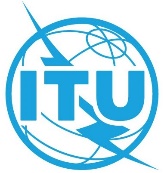 ПЛЕНАРНОЕ ЗАСЕДАНИЕДополнительный документ 19
к Документу 76-R1 сентября 2022 годаОригинал: английскийГосударства – члены Межамериканской комиссии по электросвязи (СИТЕЛ)Государства – члены Межамериканской комиссии по электросвязи (СИТЕЛ)IAP 19 − ПРЕДЛОЖЕНИЕ О ВНЕСЕНИИ ИЗМЕНЕНИЙ В РЕЗОЛЮЦИЮ 11IAP 19 − ПРЕДЛОЖЕНИЕ О ВНЕСЕНИИ ИЗМЕНЕНИЙ В РЕЗОЛЮЦИЮ 11О МероприятияХ ITU TelecomО МероприятияХ ITU TelecomРезюмеДанное предложение направлено на обновление Резолюции 11 ПК, с тем чтобы отразить, что в период до следующей Полномочной конференции мероприятия ITU Telecom, если они вообще будут проводиться МСЭ, будут проходить в виртуальном режиме.СИТЕЛ предлагает внести изменения в Резолюцию 11 ПК, тем самым постановив, что МСЭ будет проводить предстоящие мероприятия ITU Telecom либо в виртуальном режиме, либо не будет проводить их вообще, учитывая, что мероприятия ITU Telecom создают постоянную нагрузку на финансовые и административные ресурсы МСЭ и с трудом вписываются в насыщенный график мероприятий, связанных с электросвязью/ИКТ. МСЭ следует пересмотреть свой подход к ITU Telecom, особенно в свете глобальных проблем и изменений, вызванных пандемией COVID-19, и изыскать возможности достижения результатов через другие существующие глобальные и региональные мероприятия МСЭ.